บันทึกข้อความ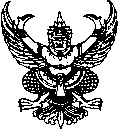 ส่วนราชการ     งานอาคารสถานที่ วิทยาลัยอาชีวศึกษาแพร่ที่......................................................................................................................วันที่..............................................................................................................................................เรื่อง   ขอเปลี่ยนเวรยามรักษาการณ์เรียน   ผู้อำนวยการวิทยาลัยอาชีวศึกษาแพร่	ด้วยข้าพเจ้า................................................................................................................................ตำแหน่ง............................................................มีหน้าที่รับผิดชอบอยู่เวรยามรักษาการณ์วิทยาลัยอาชีวศึกษา ในวันที่.........................เดือน...............................................พ.ศ...........................ในช่วงเวลา       (..........)    กลางวัน    ( 06.00 - 18.00 น. )                (..........)    กลางคืน    ( เวลา 18.00 - 06.00 น. ของวันถัดไป )เนื่องจาก..........................................................................................................................................................................................จึงมีความประสงค์เปลี่ยนเวรให้นาย/นาง/นางสาว......................................................................................................................................................เป็นผู้รับผิดชอบอยู่เวรยามรักษาการณ์แทนข้าพเจ้า ในวัน เวลา ดังกล่าว และข้าพเจ้าจะมาอยู่เวรยามแทน  นาย/นาง/นางสาว......................................................................................................................................................ในวันที่............................................เดือน...................................................................พ.ศ...............................................................	จึงเรียนมาเพื่อโปรดพิจารณา			(........................................................................)			   ผู้ขอเปลี่ยนเวรยามรักษาการณ์คำยินยอมรับเปลี่ยนเวร	ข้าพเจ้า.........................................................................................................................................................ยินยอมรับผิดชอบอยู่เวรยามรักษาการณ์แทนนาย/นาง/นางสาว.................................................................................................................................................ตามวันและเวลาดังกล่าว			(........................................................................)			  ผู้รับเปลี่ยนเวรยามรักษาการณ์....................................................................................................................................................................................................................................................................................                                                                                           	(........................................................................)                                                            	      งานอาคารสถานที่เรียน  ผู้อำนวยการวิทยาลัยอาชีวศึกษาแพร่....................................................................................................................................................................................................................................................................................				(........................................................................)				       ผู้ตรวจเวรยามรักษาการณ์				      (นายอนรรฆ   ชนาธินาถพงศ์)			                                              ผู้อำนวยการวิทยาลัยอาชีวศึกษาแพร่